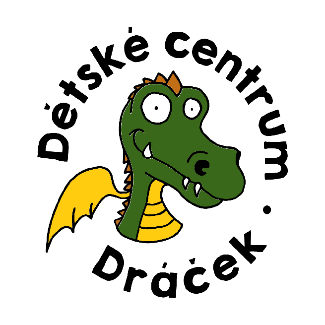 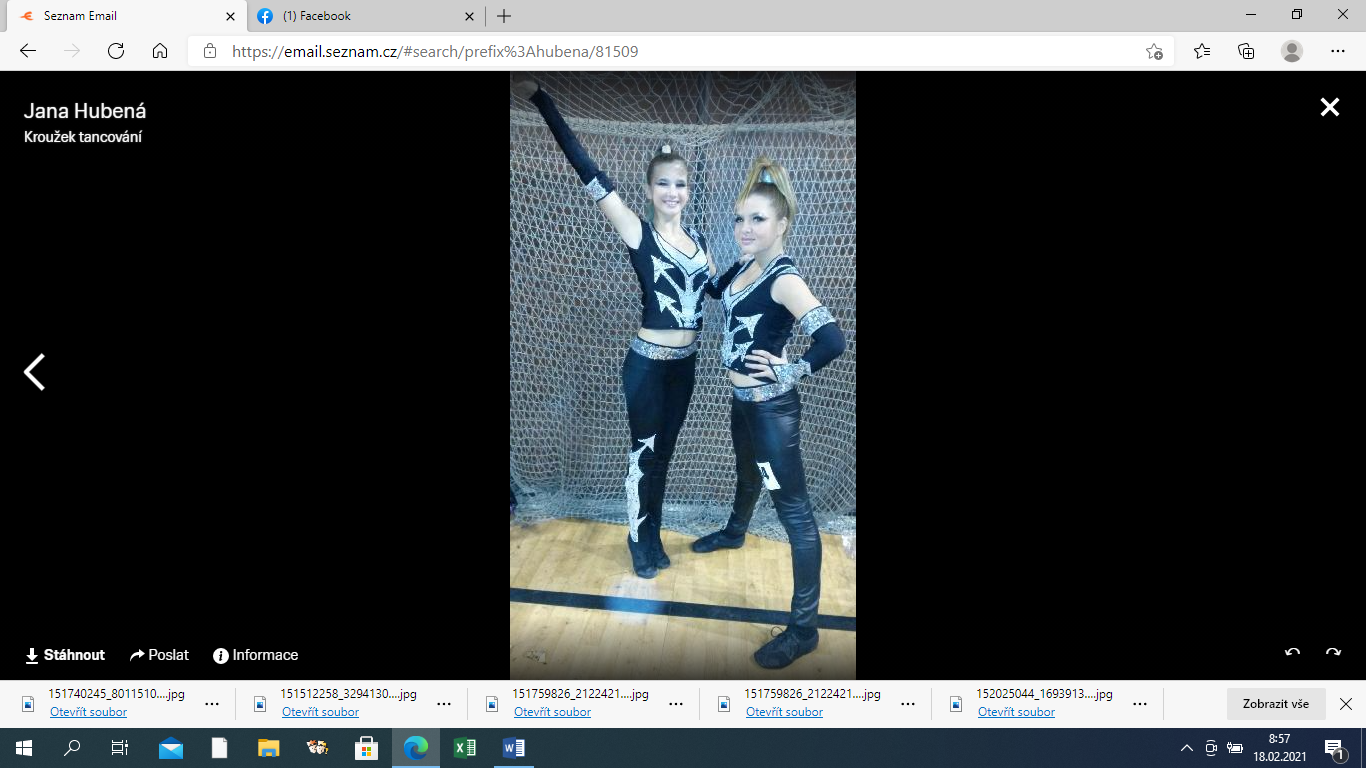 Lektorky: Tereza Kubátová a Adéla MasárováObě tančí od 5 let, různé druhy tanců jako je moderní tanec,                                              disco dance, hip hop a street dance. Zúčastnily jsme se mnoha soutěží                                      s výborným umístěním, mistryně ČR.Asistovat bude Iveta Doležalová – lektorka DC Dráček.Tábor bude zakončen vystoupením dětí – pátek 16,00 hodin Registrace od 1.4.2021 na www.dcdracek.cz. Kapacita 15 dětí.Platba  do 5 dnů od registrace, jinak je místo automaticky uvolněno dalším zájemcům. V případě neúčasti na táboře (i ze zdravotních důvodů) se peníze nevrací. V případě zrušení tábora ze strany účastníka po jeho zaplacení se peníze vrací pouze pokud se místo obsadí náhradníkem.V případě zrušení tábora způsobené na straně pořadatele nebo epidemiologickou situací se vrátí částka bez již investovaných výdajů za pomůcky a odměny (v maximální výši 500,-Kč). Na tábor přijímáme pouze zdravé děti! Rodiče podepisují čestné prohlášení o bezinfekčnosti.